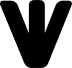 Студия дата-дизайна ООО «ВИАН МЕДИА» ИНН 7716799570, КПП 771601001Тел.: +7 (499) 130-21-03Эл. почта: mail@vianmedia.ru www.vianmedia.ru Бриф на разработку корпоративной презентации Для более четкого определения целей, стоящих перед будущими рекламными материалами, необходимо заполнить анкету максимально подробно. Это поможет нам увидеть  картину проекта, оперативно определить цены и сроки реализации.Если какие-либо из вопросов анкеты покажутся сложными, пожалуйста, обратитесь к нам за разъяснениями. Мы гарантируем полную конфиденциальность представленной информации о Вас и о Вашей деятельности.Общая информация Укажите название компании.
Кто является целевой аудиторией? К какой возрастной и демографической группе относятся ваши клиенты? Есть ли преобладание одного из полов?
Есть ли у вас какие-либо цветовые предпочтения, существующие фирменные цвета 
или цвета, которые вы хотели или не хотели бы использовать?Есть ли примеры работ (сайтов, буклетов, презентаций и т. п.), которые вам кажутся очень удачными? Какие? Почему?Есть ли примеры работ (сайтов, буклетов, презентаций и т. п.), которые вам кажутся категорически неприемлемыми? Какие? Почему?Каков крайний срок, расписание или точная дата завершения работ над вашим проектом?
Готов ли ваш логотип или другие обязательные корпоративные графические элементы к использованию в дизайне? Не забудьте предоставить.
Существуют ли юридические ограничения или запреты в области визуальной подачи рекламируемого объекта? Содержание презентацииОтметьте те слайды, которые требуются. При необходимости добавьте дополнительные.Приветственное слово руководителяО компанииУслуги / продукты (общая страница)Страница конкретной услуги / продукта (кол-во услуг / продуктов)НаградыЛицензии/ сертификатыКлиентыПартнерыОтзывыГеография бизнесаРеализованные проекты / Наши объекты / ПортфолиоПриведите источники текстовой информации по выбранным разделам (сайт компании, внутренняя черновая презентация, текстовый файл). Не забудьте предоставить.Будут ли в презентации использоваться фотографии и другие графические элементы конкретной продукции / объектов (тот фотоматериал, которому нет аналогов в фотобанках, и который существует только у вас)? В каком виде эти фотографии (качество)? Требуется ли дополнительная обработка? Количество продуктов /объектов? Не забудьте предоставить.Печать презентации в виде брошюрыТребуется ли печатная версия презентации? Если да, то:Количество экземпляров (тираж)Для каких целей планируется использовать тираж полиграфия для выставки /сопровождение продаж имиджевые люкс-экземпляры для ключевых клиентовМакет презентации в Power PointТребуется ли подготовка презентации в Power Point (формат .ppt)? Уточнения: Укажите все, что, с вашей точки зрения, может уточнить задачу по разработке презентации.